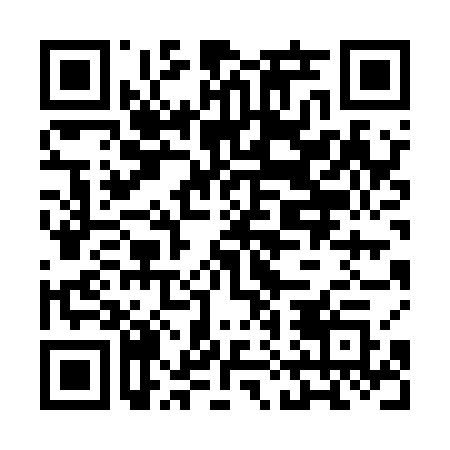 Ramadan times for Abingdon-on-Thames, Oxfordshire, UKMon 11 Mar 2024 - Wed 10 Apr 2024High Latitude Method: Angle Based RulePrayer Calculation Method: Islamic Society of North AmericaAsar Calculation Method: HanafiPrayer times provided by https://www.salahtimes.comDateDayFajrSuhurSunriseDhuhrAsrIftarMaghribIsha11Mon4:564:566:2712:154:086:046:047:3612Tue4:534:536:2512:154:096:056:057:3713Wed4:514:516:2312:144:116:076:077:3914Thu4:484:486:2112:144:126:096:097:4115Fri4:464:466:1812:144:146:106:107:4316Sat4:444:446:1612:144:156:126:127:4517Sun4:414:416:1412:134:166:146:147:4718Mon4:394:396:1112:134:186:166:167:4919Tue4:364:366:0912:134:196:176:177:5120Wed4:344:346:0712:124:206:196:197:5221Thu4:314:316:0512:124:226:216:217:5422Fri4:294:296:0212:124:236:226:227:5623Sat4:264:266:0012:124:246:246:247:5824Sun4:244:245:5812:114:266:266:268:0025Mon4:214:215:5512:114:276:276:278:0226Tue4:184:185:5312:114:286:296:298:0427Wed4:164:165:5112:104:306:316:318:0628Thu4:134:135:4912:104:316:336:338:0829Fri4:114:115:4612:104:326:346:348:1030Sat4:084:085:4412:094:336:366:368:1231Sun5:055:056:421:095:357:387:389:141Mon5:035:036:391:095:367:397:399:162Tue5:005:006:371:095:377:417:419:183Wed4:574:576:351:085:387:437:439:204Thu4:554:556:331:085:407:447:449:235Fri4:524:526:301:085:417:467:469:256Sat4:494:496:281:075:427:487:489:277Sun4:474:476:261:075:437:497:499:298Mon4:444:446:241:075:447:517:519:319Tue4:414:416:211:075:467:537:539:3310Wed4:384:386:191:065:477:547:549:36